Příloha č. 4 zadávací dokumentace –
Formulář nabídky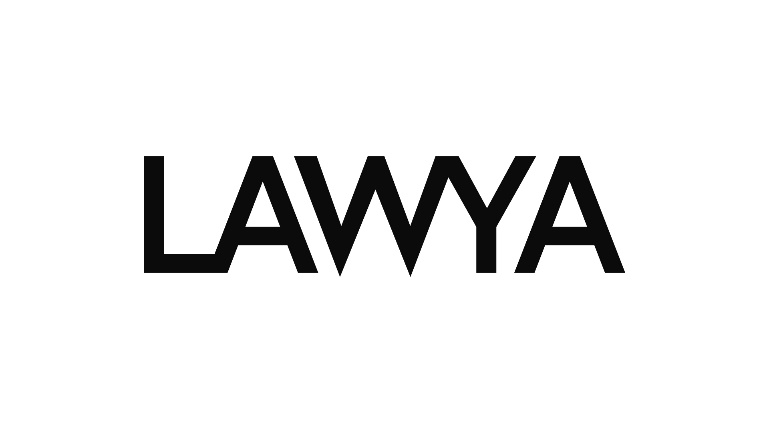 Základní informace o veřejné zakázce(„veřejná zakázka“, „zadavatel“)Základní informace o dodavateli(„účastník“)KvalifikaceÚčastník čestně prohlašuje, že splňuje kvalifikaci požadovanou zákonem č. 134/2016 Sb., o zadávání veřejných zakázek, ve znění pozdějších předpisů, („ZZVZ“), a zadavatelem pro plnění veřejné zakázky, která je uvedena v textové části zadávací dokumentace („zadávací dokumentace“) na veřejnou zakázku, a to:základní způsobilost v rozsahu stanoveném v čl. 7.1 zadávací dokumentace;profesní způsobilost v rozsahu stanoveném v čl. 7.2 zadávací dokumentace;ekonomickou kvalifikaci v rozsahu stanoveném v čl. 7.3 zadávací dokumentace;technickou kvalifikaci v rozsahu stanoveném v čl. 7.4 zadávací dokumentace.Účastník bere na vědomí, že zadavatel může postupem podle § 46 odst. 1 ZZVZ požadovat předložení originálů nebo úředně ověřených kopií dokladů o kvalifikaci uvedených v kapitole 7. zadávací dokumentace, resp. v ZZVZ, přičemž nesplnění této povinnosti může být důvodem k vyloučení účastníka z účasti v zadávacím řízení.Účastník bere na vědomí, že bude-li zadavatelem vyzván k uzavření smlouvy na veřejnou zakázku, zadavatel si před uzavřením smlouvy od vybraného dodavatele v souladu s § 86 odst. 3 ZZVZ vždy vyžádá předložení originálů nebo ověřených kopií dokladů o kvalifikaci uvedených v kapitole 7. zadávací dokumentace, resp. v ZZVZ, pokud již nebyly v zadávacím řízení předloženy, přičemž nesplnění této povinnosti může být důvodem k vyloučení účastníka z účasti v zadávacím řízení.Účastník bere na vědomí, že doklady k prokázání základní způsobilosti a výpis z obchodního rejstříku musí prokazovat splnění požadovaného kritéria způsobilosti nejpozději v době 3 měsíců přede dnem zahájení zadávacího řízení.Obchodní, platební a technické podmínkyZadavatel stanovil obchodní, platební a technické podmínky pro realizaci veřejné zakázky, a to formou textu návrhu smlouvy o dílo obligatorního charakteru, jejíž nedílnou součástí jsou uvedené podmínky.Návrh smlouvy o dílo byl přílohou zadávací dokumentace.Účastník čestně prohlašuje, že akceptuje obchodní, platební a technické podmínky pro realizaci veřejné zakázky.Účastník čestně prohlašuje, že je návrhem smlouvy o dílo, včetně všech jejích příloh, vázán.Údaje do smlouvy o dílo:Kritéria hodnoceníÚčastník čestně prohlašuje, že nabízí tuto hodnotu kritéria hodnocení č. 1:Nabídková cenaPoddodavateléÚčastník čestně prohlašuje, že na plnění veřejné zakázky se budou podílet následující poddodavatelé:Poddodavatel č. 1** v případě více poddodavatelů účastník tabulku zkopíruje podle potřeby.Alternativně:Účastník čestně prohlašuje, že na plnění veřejné zakázky se nebudou podílet poddodavatelé, resp. mu nejsou známi. Prohlášení účastníka, podpisÚčastník prohlašuje, že se seznámil se všemi zadávacími podmínkami veřejné zakázky, zejména s požadavky zadavatele na předmět plnění veřejné zakázky, kvalifikaci a obchodní a platební podmínky, a že jim porozuměl.Účastník prohlašuje, že v případě výběru účastníka jako dodavatele veřejné zakázky poskytne zadavateli součinnost nezbytnou k uzavření smlouvy na veřejnou zakázku.Účastník prohlašuje, že všechny údaje a informace, které uvedl ve formuláři nabídky a v nabídce, jsou pravdivé a že v případě potřeby poskytne zadavateli součinnost nezbytnou k ověření údajů a informací obsažených ve formuláři nabídky a v nabídce u třetích osob.Účastník prohlašuje, že si je vědom, že u vybraného dodavatele, je-li českou právnickou osobou, zadavatel zjistí údaje o jeho skutečném majiteli podle zákona upravujícího evidenci skutečných majitelů z evidence skutečných majitelů podle téhož zákona. Účastník dále prohlašuje, že si je vědom, že zadavatel vyloučí vybraného dodavatele, je-li českou právnickou osobou, která má skutečného majitele, pokud nebylo možné zjistit údaje o jeho skutečném majiteli z evidence skutečných majitelů; k zápisu zpřístupněnému v evidenci skutečných majitelů po odeslání oznámení o vyloučení dodavatele se nepřihlíží.Účastník prohlašuje, že si je vědom, že u vybraného dodavatele, je-li zahraniční právnickou osobou, zadavatel ve výzvě podle § 122 odst. 3 ZZVZ vyzve rovněž k předložení výpisu ze zahraniční evidence obdobné evidenci skutečných majitelů nebo, není-li takové evidence,ke sdělení identifikačních údajů všech osob, které jsou jeho skutečným majitelem, ak předložení dokladů, z nichž vyplývá vztah všech osob podle písmene a) k dodavateli; těmito doklady jsou zejména:výpis ze zahraniční evidence obdobné veřejnému rejstříku,seznam akcionářů,rozhodnutí statutárního orgánu o vyplacení podílu na zisku,společenská smlouva, zakladatelská listina nebo stanovy.Účastník dále prohlašuje, že si je vědom, že zadavatel vyloučí vybraného dodavatele, je-li zahraniční právnickou osobou, který nepředložil údaje, doklady nebo vzorky podle § 122 odst. 5 ZZVZ.Účastník prohlašuje, že si je vědom, že je osobou povinnou poskytnout zadavateli či příslušnému kontrolnímu orgánu součinnost při výkonu finanční kontroly (viz § 2 písm. e) zákona č. 320/2001 Sb., o finanční kontrole, ve znění pozdějších předpisů).Účastník prohlašuje, že nenaplňuje podmínky zákazu účasti v zadávacích řízeních ve smyslu § 4b zákona č. 159/2006 Sb., o střetu zájmů, ve znění pozdějších předpisů, („ZSZ“), tj. že u účastníka, který je obchodní společností, jakož i u poddodavatelů, kteří jsou obchodními společnostmi, jejichž prostřednictvím účastník v zadávacím řízení prokazuje kvalifikaci, platí, že v žádném z nich veřejný funkcionář uvedený v § 2 odst. 1 písm. c) ZSZ, nebo jím ovládaná osoba, nevlastní podíl představující alespoň 25 % účasti společníka v obchodní společnosti.Účastník prohlašuje, že nenaplňuje podmínky zákazu zadání veřejné zakázky ve smyslu § 48a ZZVZ, tj. že se na účastníka, jakož i jeho poddodavatele, nevztahují mezinárodní sankce podle zákona upravujícího provádění mezinárodních sankcí.Účastník prohlašuje, že v případě uzavření smlouvy se zadavatelem platby poskytované zadavatelem v souvislosti s realizací veřejné zakázky nebudou přímo nebo nepřímo ani jen zčásti poskytnuty osobám, vůči kterým platí tzv. individuální finanční sankce ve smyslu Nařízení Rady (EU) č. 208/2014 ze dne 5. března 2014 o omezujících opatřeních vůči některým osobám, subjektům a orgánům vzhledem k situaci na Ukrajině, Nařízení Rady (EU) č. 269/2014 ze dne 17. března 2014 o omezujících opatřeních vzhledem k činnostem narušujícím nebo ohrožujícím územní celistvost, svrchovanost a nezávislost Ukrajiny a Nařízení Rady (ES) č. 765/2006 ze dne 18. května 2006 o omezujících opatřeních vůči prezidentu Lukašenkovi a některým představitelům Běloruska, a to bez ohledu na to, zda se jedná o osoby s přímou či nepřímou vazbou na účastníka či poddodavatele účastníka.Účastník prohlašuje, že nejsou naplněny podmínky uvedené v Nařízení Rady (EU) č. 833/2014 ze dne 31. července 2014 o omezujících opatřeních vzhledem k činnostem Ruska destabilizujícím situaci na Ukrajině a Nařízení Rady (EU) 2022/576 ze dne 8. dubna 2022, kterým se mění nařízení (EU) č. 833/2014 o omezujících opatřeních vzhledem k činnostem Ruska destabilizujícím situaci na Ukrajině, tedy zejména, že se nejedná o dodavatele:ruského státního příslušníka, fyzickou nebo právnickou osobu se sídlem v Rusku,právnickou osobu, která je z více než 50 % přímo či nepřímo vlastněna některou z osob podle písm. a) tohoto odstavce, nebofyzickou nebo právnickou osobu, která jedná jménem nebo na pokyn některé z osob uvedených v písm. a) nebo b) tohoto odstavce.Uvedené platí v případě podání společné nabídky pro každého ze spojených dodavatelů, jakož i pro případ, kdy účastník hodlá využít poddodavatele při realizaci plnění veřejné zakázky, pro kterého platí některé ze shora uvedených písm. a který se bude na realizaci veřejné zakázky podílet z více jak 10 % hodnoty veřejné zakázky (podle výše nabídkové ceny v Kč bez DPH).Účastník prohlašuje, že se on ani jeho zaměstnanec či člen statutárního orgánu, statutární orgán či osoba jinak blízká:nepodílela na přípravě nebo zadání veřejné zakázky, neměla nebo nemohla mít vliv na výsledek zadávacího řízení,není v pracovněprávním nebo obdobném poměru ve vztahu k zadavateli veřejné zakázky,a to ani samostatně, ani ve spojení s jiným (pod)dodavatelem.Účastník prohlašuje, že všechna prohlášení uvedená ve formuláři nabídky učinil na základě své vážné, svobodné a omylu prosté vůle a je si vědom všech následků plynoucích z uvedení nepravdivých údajů a informací.Název veřejné zakázky:Evidenční číslo ve VVZ:Druh veřejné zakázky:Režim veřejné zakázky:Podlimitní režimDruh zadávacího řízení:Otevřené řízeníNázev zadavatele:Sídlo zadavatele:IČO zadavatele:Právní forma zadavatele:Zastoupení zadavatele:Adresa profilu zadavatele:https://sluzby.e-zakazky.cz/profil-zadavatele/5d0bf195-f072-4aed-b0a0-8e60e55d9d72Název dodavatele:Sídlo dodavatele:IČO dodavatele:DIČ dodavatele:Zápis ve veřejném rejstříku:OR vedený , sp. zn. Zastoupení dodavatele:Telefon dodavatele:E-mail dodavatele:Webová adresa dodavatele:Kontaktní osoba – jméno:Kontaktní osoba – telefon:Kontaktní osoba – e-mail:Dodavatel je malý nebo střední podnik:ANO / NEDodavatel je zapsán v evidenci skutečných majitelů:ANO / NEZastoupení:Bankovní spojení:Číslo účtu:Oprávněný zástupce ve věcech obchodních a smluvních dodatků:Oprávněný zástupce ve věcech technických:Stavbyvedoucí:Zástupce stavbyvedoucího:Nabídková cena v Kč bez DPH:Sazba DPH v %:DPH v Kč:Nabídková cena v Kč včetně DPH:Předmět poddodávky:Objem poddodávky v % (v Kč):Název poddodavatele:Sídlo poddodavatele:IČO poddodavatele:Zastoupení poddodavatele:Telefon poddodavatele:E-mail poddodavatele:Webová adresa poddodavatele:V __________ dne __. __. 20________________________účastník